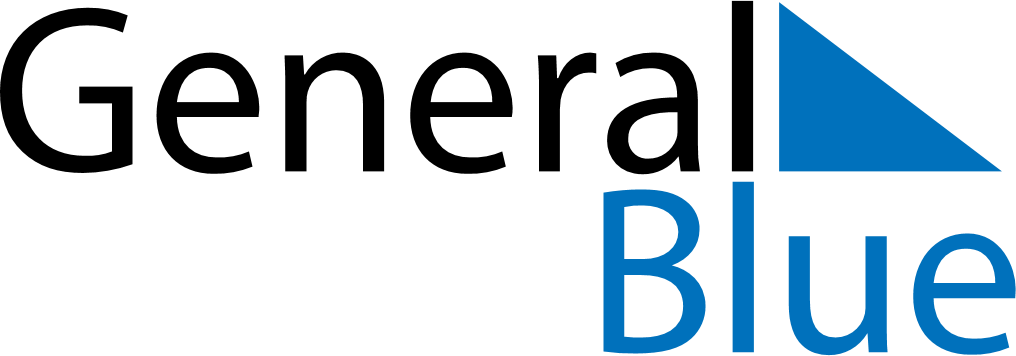 December 2020December 2020December 2020December 2020Central African RepublicCentral African RepublicCentral African RepublicMondayTuesdayWednesdayThursdayFridaySaturdaySaturdaySunday1234556Republic Day789101112121314151617181919202122232425262627Christmas Day28293031